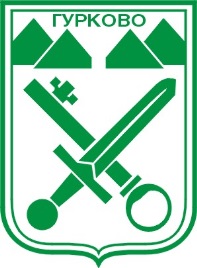       ОБЩИНА ГУРКОВО                           гр. Гурково 6199, обл. Ст. Загора, бул. “Княз Ал. Батенберг” 3                            тел.: КМЕТ – 04331/ 2260, ГЛ.СЧЕТОВОДИТЕЛ – 04331/ 2084,                           e -mail: obshtina@gurkovo.bg, web: http://www.gurkovo.bgОбщинска администрация Гурково уведомява, че на разположение на избирателите е машина за пробно демонстрационно гласуване за изборите за общински съветници и кметове, които ще се произведат на 29 октомври 2023 годинаГРАФИКЗа поставяне на машината по населени местадатаНаселено мястоЧас / от - доМестоположение на машината20.10.202321.10.2023ГУРКОВОГУРКОВО15.00 – 16.45 ч  08,30 – 11,30 ч и13,30 – 16,30 чІ-ви етаж на Общинска администрацияГр. Гурково, бул. „Княз Александър Батенберг“ № 323.10.2023ГУРКОВО8.30 – 12.00 чПенсионерски клуб гр. Гурково23.10.2023КОНАРЕ13,00 – 16,30 чКметството24.10.2023ПАНИЧЕРЕВО9.00 – 16.00 чПенсионерски клуб